Student Name:________________________________
Grade:_______	Teacher:______________________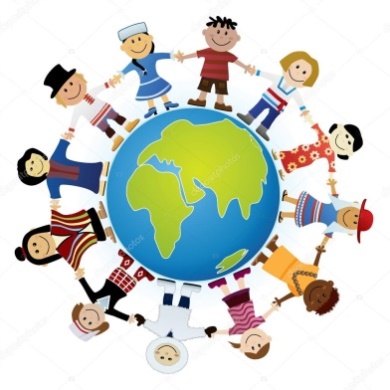 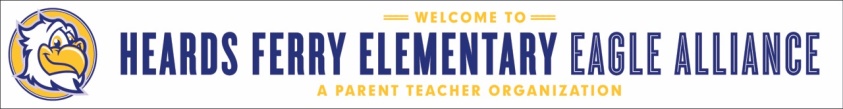 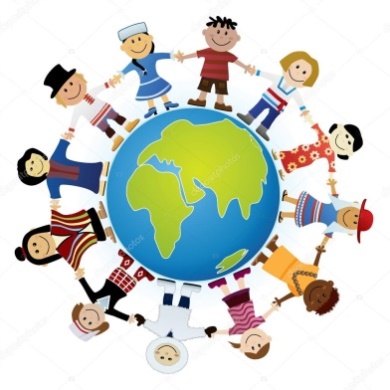 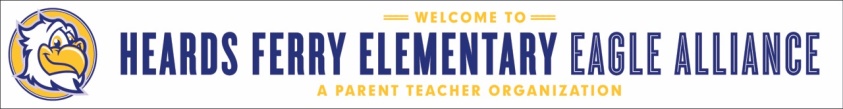 Students are encouraged to turn in this Service Log (in the HFE lobby) each time 10 hours of service is completed during the year to be recognized as a Service Star.  There is no limit to the hours… so serve on! 
A helpful guide for counting your hours: Each single item donated to a school service drive such as candy, books, or food counts as 1 minute of service.  To record additional hours, you can download a service log here: https://hfeeaglealliance.membershiptoolkit.com/service DateHours WorkedProject / EventSign-off by teacher / parent